SKIRTINGI, BET LYGŪSTikslas: sužinoti daugiau apie toleranciją ir pagarbą bendraamžiams.Reikalingos priemonės:Atspausdinti  termometrai (Mokomosios medžiagos lapas nr. 1), kompiuteriai su interneto prieiga Kizoa arba Stupeflix programėlių naudojimui.Veikla:Popieriaus lapuose mokiniai parašo savo 10 geriausių savybių (5-7 minutės).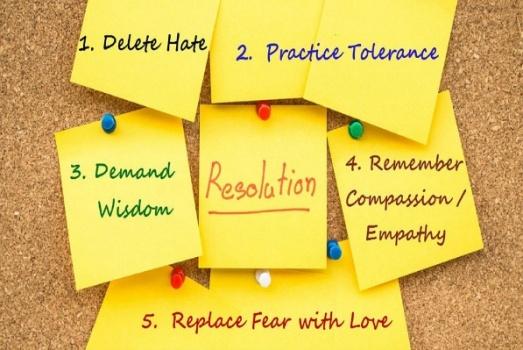 Kalbėdami su draugu, jie aptaria panašias ir skirtingas savybes (panašios savybės yra labai svarbios žmonėms, nes tai suartina) (5 minutės).Diskusija šiais klausimais: (10 min.)Kodėl nėra dviejų vienodų žmonių?Kaip toleruojame ir bendraujame su žmogumi, kuris turi negalę?Kaip toleruojame rasinius, fizinius ir asmeninius skirtumus?Termometras. Mokiniams išdalinami termometrai. Jie turi surašyti vardijamus žmones į tam tikras termometro vietas taip, kaip jiems atrodo geriausia (10 min.).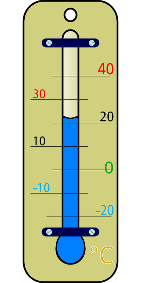 Viduryje termometro yra 0, jis reiškia, kad tokie žmonės mokiniui nekelia jokių ypatingų emocijų – nei toleruoja, nei netoleruoja, arba neturi nuomonės.„ +”  reiškia, kad mokinys toleruoja ir noriai bendrautų su nurodytu asmeniu. „-”  reiškia, kad vengtų nurodyto asmens, nenorėtų su juo bendrauti. Analizuojami pavyzdžiai iš literatūros kūrinių, kuriuose pagrindiniai veikėjai yra neįgalūs asmenys arba yra išskirtinės, aplinkinių nesuprastos asmenybės (15 min.).Namie mokiniai nupiešia sceną iš pasirinkto kūrinio, kuris, jų nuomone, labiausiai atspindi netoleranciją. Nufotografuojami/nuskenuojami mokinių darbai, iš jų gaminamas video pasinaudojant internetiniais įrankiais Kizoa, Stupeflix ir t.t.Mokomosios medžiagos lapas nr. 1Surašykite išvardintus asmenis į tris grafas termometre. Viduryje termometro yra 0, jis reiškia, kad tokie žmonės mokiniui nekelia jokių ypatingų emocijų – nei toleruoja, nei netoleruoja, arba neturi nuomonės. „ +”  reiškia, kad toleruojate ir noriai bendrautumėte su nurodytu asmeniu.  „-”  reiškia, kad vengtumėte nurodyto asmens, nenorėtumėte su juo bendrauti.Vargšas, AIDS sergantis asmuo, benamis, neįgalus asmuo, gausi nepasiturinti šeima, žydas, užsienietis, musulmonas, klasės naujokas, skustagalvis asmuo, mergina/vaikinas su auskarais nosyje, kuprotas žmogus, senukas.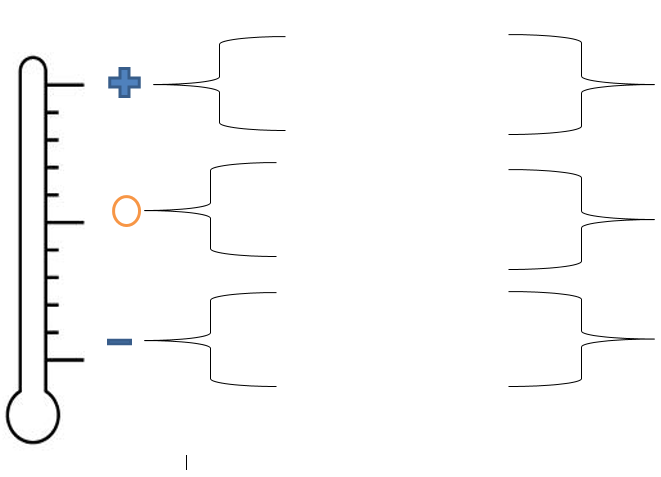 